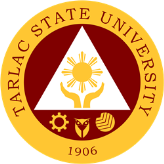 MASTERLIST OF REGISTERED DOCUMENTSOffice/Unit/College: _______________________as of ____________________________Document TitleDocument No.Revision No.Effectivity DatePrepared by:Reviewed by: